PowerPoint: Day 8Teacher Directions:   Activity 1: Good vs. Bad Presentations           -PowerPoint Rubric-Day 8 Presentation Example 1Step 1: Context	  							-Day 8 Presentation Example 2Handout PowerPoint Packets that students began working on Day 6Explain that we will you will be presenting two PowerPoint presentations 	Learners should open their PPT Packet to the Day 8 Rubric	Hand out PowerPoint Rubric   	Quickly run through the rubric with learners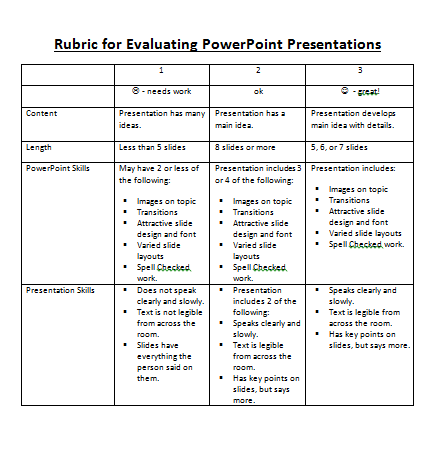 Explain animation and how learners should pay close attention to the transitions used in each presentationStep 2: Presentation #1-go through and review	Download Day 8 Presentation Example 1 	Print out the PPT in Notes Form because there are notes that allow you to expand on the information that is on the slides.Explain that students should watch the presentation and make notes on the rubric as they go (they will use the same rubric for both Presentations)Go through Presentation with students 	Once finished, give learners a minute to fill in the rubricReview reactions to first Presentation- students might be harsh, but they will see a bad presentation next, which will make it clear what is good and what is badStep 3: Presentation #2- go through and review	Download Day 8 Presentation Example 2 Just read this PowerPoint off of the slide.  Let the transitions move slowly through to demonstrate how tedious they can be for the audience. Same as before: Explain that students should watch the presentation and make notes on the rubric as they go Go through Presentation with students 	Once finished, give learners a minute to fill in the rubricStep 4: Review and CompareReview reactions to the second presentation and compare to the first presentationWhat did the students like/dislike? What could have been better?Teacher Directions:   Activity 2: Transitions                         -Day 8 Presentation Example 1-Day 8 Presentation Example 2Step 1: ContextExplain that as was explained in the first activity, PPT presentations can be further enhanced by using fancy transitions Ask what transitions are- how you move from one slide/paragraph/etc to anotherExplain that there are many options for animation, but learners should be careful not to use ones that are too fancy/take too long to bring up informationStep 2: Demonstrate adding transitions 	Demonstrate how to add a transition: Click on a Slide> Click on Insert>Click on TransitionsRemind learners again that they should not pick something that is showy/takes a long time to transition, they only have 5 minutes to present their slideshow and the audience often becomes impatient with long transitionsGo through and add some transitions and then present the slide show and ask learners which transitions were fun but not too showyStep 3: Writing down steps 	Instruct students to turn to Day 8 Slide Transitions in their Packet 	Work together to write down the steps to insert a slide transition 	Explain that this should be used to insert transitions into their own PPTs in the remaining classes After the write down the steps, there are some review True or False Questions they should complete, if there is time. Step 3: Learner practicePractice opening any previously saved PowerPoint:  (if PPT is open) File>Open>My Computer> (E: )  Drive>PPT file.  (If PPT is not open) Start menu>My computer>(E: ) Drive>PPT fileReview with learners how to change slide transitions on the open PPTTeacher Directions:   Activity 3: TABE Test                                    -TABE Literacy Activity							-TABE Literacy Activity Part 2Step 1: Introduce TABELearners will take the TABE literacy test. Why? Open Door is a Literacy organization, so we have to incorporate literacy into all of our classes.  MLC is required to give learners these tests in order to receive funding.  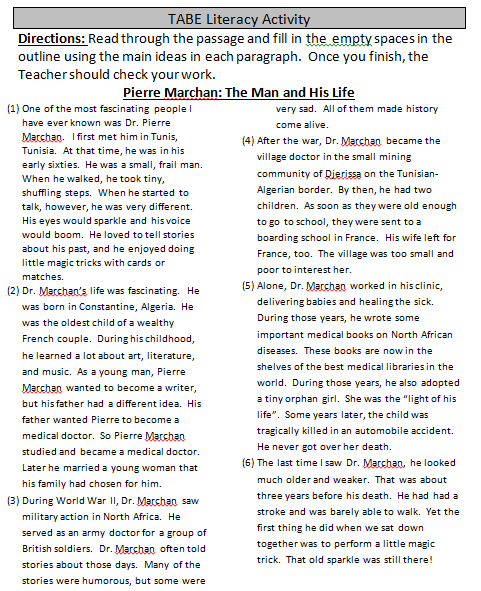 Learners have 50 minutes to take the testPhones must be turned off and there will be no conversation between classmatesComputers must be put away Exception: learners who do not have to take the assessment, those learners should be moved to the back of the class, with the TABE takers in frontLearners who take the test need to start on the page the answer key is in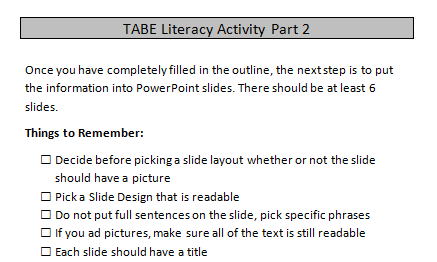 There might be sample questions, those should not be answered.  Start with the first REAL questionStep 2: For learners who do not take assessmentAgain, be sure to put those who are not testing in the back of the room/separate from those testingThese students will be completing TABE Literacy Activity They will read a passage, fill in an outline which will be checked by the Teacher-Answer key is with the handout (does not have to be perfect, they should try to get the gist though)Once they have filled in the outline hand out TABE Literacy Part 2, they can turn the outline into a PPTPotential Questions that may arise:Do I have to take it? Yes.  These tests are required of learners enrolled in Open Door Learning Center classes.  What can I do when I am finished? Once finished learners can either work on their PPT presentation, Mavis Beacon Typing or leave for the day.  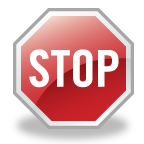  STUDENTS MUST RETURN POWERPOINT PACKET AT THE END OF THE DAY.  THESE PACKETS SHOULD NOT GO HOME WITH STUDENTS. TABE Literacy Activity Directions: Read through the passage and fill in the empty spaces in the outline using the main ideas in each paragraph.  Once you finish, the Teacher should check your work. Pierre Marchan: The Man and His LifeOne of the most fascinating people I have ever known was Dr. Pierre Marchan.  I first met him in Tunis, Tunisia.  At that time, he was in his early sixties.  He was a small, frail man.  When he walked, he took tiny, shuffling steps.  When he started to talk, however, he was very different.  His eyes would sparkle and his voice would boom.  He loved to tell stories about his past, and he enjoyed doing little magic tricks with cards or matches.  Dr. Marchan’s life was fascinating.  He was born in Constantine, Algeria.  He was the oldest child of a wealthy French couple.  During his childhood, he learned a lot about art, literature, and music.  As a young man, Pierre Marchan wanted to become a writer, but his father had a different idea.  His father wanted Pierre to become a medical doctor.  So Pierre Marchan studied and became a medical doctor.  Later he married a young woman that his family had chosen for him. During World War II, Dr. Marchan saw       military action in North Africa.  He served as an army doctor for a group of British soldiers.  Dr. Marchan often told stories about those days.  Many of the stories were humorous, but some were very sad.  All of them made history come alive.  After the war, Dr. Marchan became the village doctor in the small mining community of Djerissa on the Tunisian-Algerian border.  By then, he had two children.  As soon as they were old enough to go to school, they were sent to a boarding school in France.  His wife left for France, too.  The village was too small and poor to interest her.  Alone, Dr. Marchan worked in his clinic, delivering babies and healing the sick.  During those years, he wrote some important medical books on North African diseases.  These books are now in the shelves of the best medical libraries in the world.  During those years, he also adopted a tiny orphan girl.  She was the “light of his life”.  Some years later, the child was tragically killed in an automobile accident.  He never got over her death.  The last time I saw Dr. Marchan, he looked much older and weaker.  That was about three years before his death.  He had had a stroke and was barely able to walk.  Yet the first thing he did when we sat down together was to perform a little magic trick.  That old sparkle was still there!Title-						Introductory paragraphMain idea-					Detail 1: Early yearsBirthFamilyOldest child Father wanted him to be a doctorFamily chose young woman for him to marryDetail 2: World War IISaw military action in North Africa. 						Detail 3: After the warDetail  4: Living AloneMain Idea 5: Before his deathTABE Literacy Activity Part 2Once you have completely filled in the outline, the next step is to put the information into PowerPoint slides. There should be at least 6 slides. Things to Remember:Decide before picking a slide layout whether or not the slide should have a picturePick a Slide Design that is readable Do not put full sentences on the slide, pick specific phrasesIf you ad pictures, make sure all of the text is still readableEach slide should have a titleTABE Literacy Activity Part 2Once you have completely filled in the outline, the next step is to put the information into PowerPoint slides. There should be at least 6 slides. Things to Remember:Decide before picking a slide layout whether or not the slide should have a picturePick a Slide Design that is readable Do not put full sentences on the slide, pick specific phrasesIf you ad pictures, make sure all of the text is still readableEach slide should have a titleAnswer key for teachers:The Life of Pierre MarchanIntroductory paragraphMain idea- Pierre Marchan is an interesting man with many stories he enjoys sharingEarly yearsBorn in Constantine, AlgeriaFamily:Oldest child Father wanted him to be a doctorFamily chose young woman for him to marryWorld War IISaw military action in North AfricaServed as an army doctorAfter the warBecame village doctor	Had two childrenFamily moved to FranceLiving AloneSpent a lot of time in his clinic	Wrote medical books that are important todayAdopted a childBefore his deathHad a strokeStill had the same personality, no matter how frail Day 8 PowerPoint Presentation RubricDay 8 PowerPoint Presentation Rubric This presentation mainly: entertains (For example - makes the viewer laugh) informs (for example - teaches the view something) persuades (For example - changes the viewer’s opinion) narrates (for example – tells a story) describes (for example – gives details about an object or location) Write each answer in a complete sentence. The main idea of this presentation was: ________________________________________________________________________________Write something you enjoyed about the presentation: Write something you believe could be improved about the presentation: Objectives Learners will be able to…MaterialsComputer skill: slide transitions Computer skill: review create own PPTLiteracy Skill: grading PPTsLiteracy Skill: TABE testMake Student CopiesPowerPoint Rubric (If student does not have PPT Packet)TABE Literacy Activity (Tab 20) TABE Literacy Activity Part 2 (Two per page, need to cut in half) (Tab 22)Props, Technology or Other ResourcesProjectorComputer for every studentUSB DrivesDay 8 Presentation Example 1Day 8 Presentation Example 2Lesson PlanVocabularyActivity 1: Good vs. Bad Presentations -20 minutesDescription: teacher will present two PowerPoint Presentations, one is good, one is bad.  Learners will review them and explain positives and negatives Materials/Prep: PowerPoint Rubric, download Day 8 Presentation Examples 1 & 2, print Presentation Example 1 in Notes Form Activity 2: Slide Transitions-25 MinutesDescription: learners will get an introduction to Slide TransitionsMaterials/Prep: Activity 3: TABE- 60 minutes at leastDescription: learners will take TABE literacy AssessmentMaterials/Prep: get tests from coordinator, determine any learners who do not need to be tested and print out PowerPoint Exercise 8: Practice Transitions Rubric123 - needs workok  - great!ContentPresentation has many ideas.Presentation has a main idea.Presentation develops main idea with details.LengthLess than 5 slides 8 slides or more5, 6, or 7 slidesPowerPoint SkillsMay have 2 or less of the following:Images on topicTransitionsAttractive slide design and fontVaried slide layoutsSpell Checked work.Presentation includes 3 or 4 of the following:Images on topicTransitionsAttractive slide design and fontVaried slide layoutsSpell Checked work.Presentation includes:Images on topicTransitionsAttractive slide design and fontVaried slide layoutsSpell Checked work.Presentation SkillsDoes not speak clearly and slowly.Text is not legible from across the room.Slides have everything the person said on them.Presentation includes 2 of the following:Speaks clearly and slowly. Text is legible from across the room.Has key points on slides, but says more.Speaks clearly and slowly. Text is legible from across the room.Has key points on slides, but says more.